U.S. Supplier Guide on Bank and Tax W-9 Requirements for Onboarding with K-CVoided Check and Bank Letter – what do I need to know?The data provided on the Voided Check and/or Bank Letter must be valid.The facility address on the Voided Check and/or Bank Letter must match the address provided on the W9.Provide the following on your financial institutions letterhead:Your company’s name and addressBank routing and bank account information; these numbers MUST match between the documents providedHow to correctly fill the W9 form? (The W-9 must be less than 3 years old) Below is the short instruction that will help you to correctly fill the W9 form: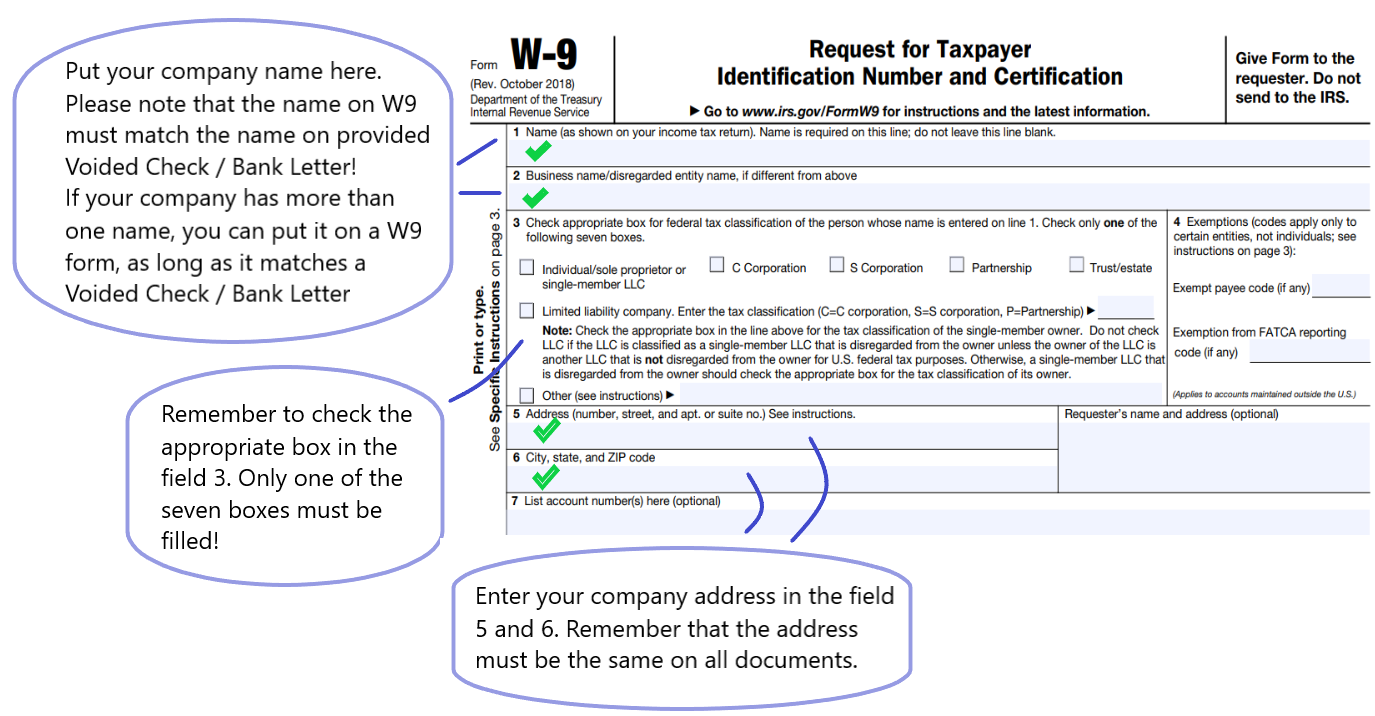 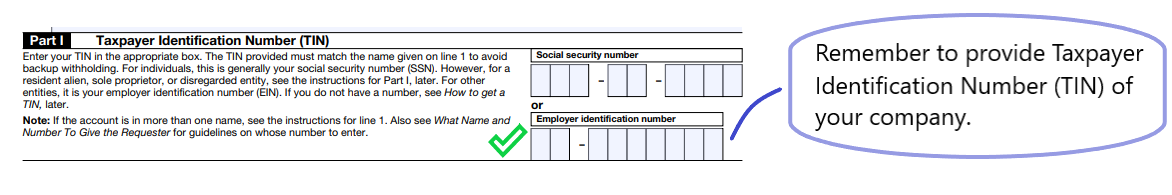 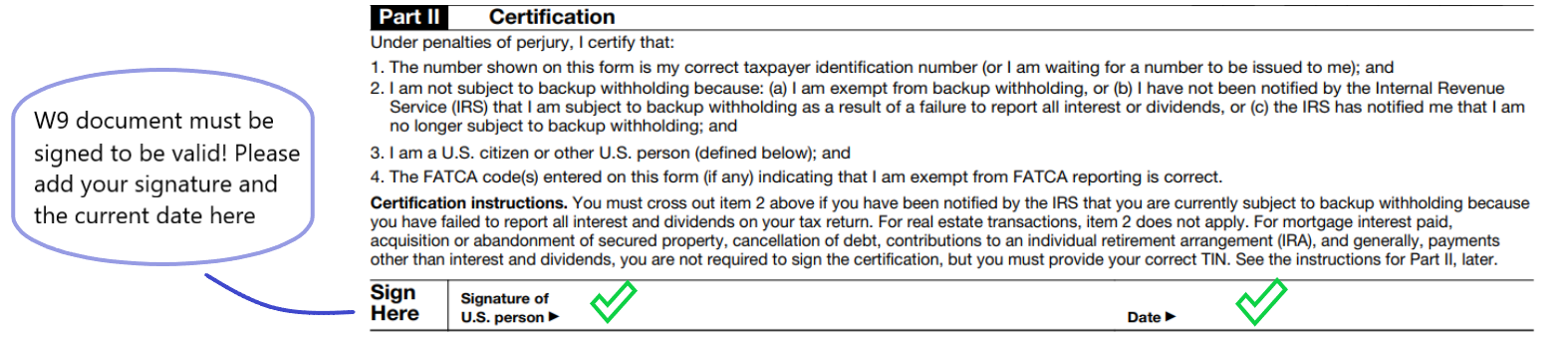 